УПРАВЛЕНИЕ ОБРАЗОВАНИЯ И НАУКИ ТАМБОВСКОЙ ОБЛАСТИТАМБОВСКОЕ ОБЛАСТНОЕ ГОСУДАРСТВЕННОЕ БЮДЖЕТНОЕПРОФЕССИОНАЛЬНОЕ ОБРАЗОВАТЕЛЬНОЕ УЧРЕЖДЕНИЕ"МНОГООТРАСЛЕВОЙ КОЛЛЕДЖ"Научно-исследовательская конференция "Всё для фронта, всё для Победы"Направление: "Вклад профессий и специальностей в Великую Победу"ПРОЕКТ" Фронтовым шофёрам посвящается…"Комаров А., Свистунов Г.:  студенты III курса, группы 3 А, профессия: 23.01.03 АвтомеханикРуководитель проекта: Оленина Г.Б.г.Моршанск2020 г.Введение… Шли мы дни и ночи, трудно было очень,     Но баранку не бросал шофёр …Актуальность проекта: История Великой Отечественной и второй мировой войны неразрывно связана с исторической памятью нашего народа. В ходе реализации проекта будут подобраны интересные исторические сведения о неизвестных фактах и событиях в жизни фронтовых шофёров во время Великой Отечественной войны.Проблема:В настоящее время достаточно подробно описаны подвиги многих фронтовиков – боевых солдат и офицеров, кто носил оружие и водил боевую технику, однако о людях, чей вклад в разгром врага определялся не количеством уничтоженных танков или сбитых самолетов противника, например, фронтовых шофёрах, известно немногое.Основная цель проекта: исследование вклада фронтовых шофёров в Победу в Великой Отечественной войне;Задачи:найти и изучить материалы о фронтовых шофёрах;систематизировать и проанализировать полученную информацию;привлечь внимание к вопросам истории профессии через судьбы конкретных людей;Предмет исследования:биографии фронтовых шофёров и автомехаников-участников Великой Отечественной войны Объект исследования:фронтовой путь земляков – фронтовых шофёров и автомехаников в годы Великой Отечественной войны, шофёров – Героев Советского СоюзаРезультаты исследований: Реализация Проекта позволит больше узнать о годах Великой Отечественной войны и привлечь внимание к малоизвестным, но важным событиям, биографиям фронтовиков, расширит наш профессиональный кругозор.Глава 1. Водители на фронтах Великой Отечественной войныНаша страна 9 мая 2020 года отметит 75 лет со дня победы в Великой Отечественной войне. В этот день мы вновь до земли поклонимся дожившим до наших дней ветеранам, и вспомним миллионы погибших мирных жителей и павших на полях сражений солдат и офицеров.Лавры победителей достаются в первую очередь тем, кто носил оружие и водил боевую технику. Но есть и те, кто остаётся в тени. Среди них водители — рядовые бойцы нашей Победы. Путь фронтовых водителей пролегал по пыльным просёлкам, асфальтированным шоссе с наспех заделанными воронками, по льду, горным перевалам. Днём и ночью, в пургу и гололёд, по бездорожью, под ураганным огнём вражеской артиллерии и авиации двигались по фронтовым дорогам колонны автомобилей, часто с ранеными на борту. Вооружение и боеприпасы, продовольствие и обмундирование, топливо для машин и вода для питья, медикаменты и запчасти. Всегда шофёры, старались доставить груз вовремя и на место. Автомобиль во время войны ещё использовался как шасси для установки вооружения и техники, походная типография и средство буксировки артиллерии. Золотыми буквами в историю войны вписан подвиг автомобилистов, которые доставляли в блокадный Ленинград по льду Ладожского озера продовольствие, эвакуировали из города детей, женщин, стариков. Защиты и комфорта в их примитивных автомобилях было немного, всё делалось за счёт самоотверженности, стойкости, самопожертвования. За каждые сто тонн, провезённых через Ладогу, водитель рисовал на капоте машины звездочку, как лётчики за сбитый самолет.О героях-водителях слагали стихи и писали песни. Красивый лирический текст известной многим "Песни фронтового шофёра" рассказывает нам о нелёгких буднях неунывающего военного водителя, который колесит фронтовыми дорогами в любую погоду. Водители старательно избегают мин в надежде вернуться домой, ведь там ещё много незаконченных дел. В годы войны десятки тысяч водителей проявляли не только героизм и отвагу, но и в тяжелых условиях фронтовых дорог старались значительно продлить сроки эксплуатации автомобилей. Днём и ночью двигались по фронтовым дорогам знаменитые ЗИСы и «студебеккеры», приближая Победу. Часто на ступеньках «эмки» умещались десантники-автоматчики: они левой рукой вели огонь из своих автоматов ППШ, а правой держались за дверцу. За героические подвиги и самоотверженный труд более 21 тыс. автомобилистов награждены орденами и медалями, а семнадцати — присвоено звание Героя Советского Союза. 15 автомобильных частей и соединений получили почётные наименования, 39 награждены орденами Кутузова, Александра Невского, Красного Знамени, Красной Звезды.Глава 2. Шофёры – Герои Советского СоюзаАртюх Владимир Кузьмич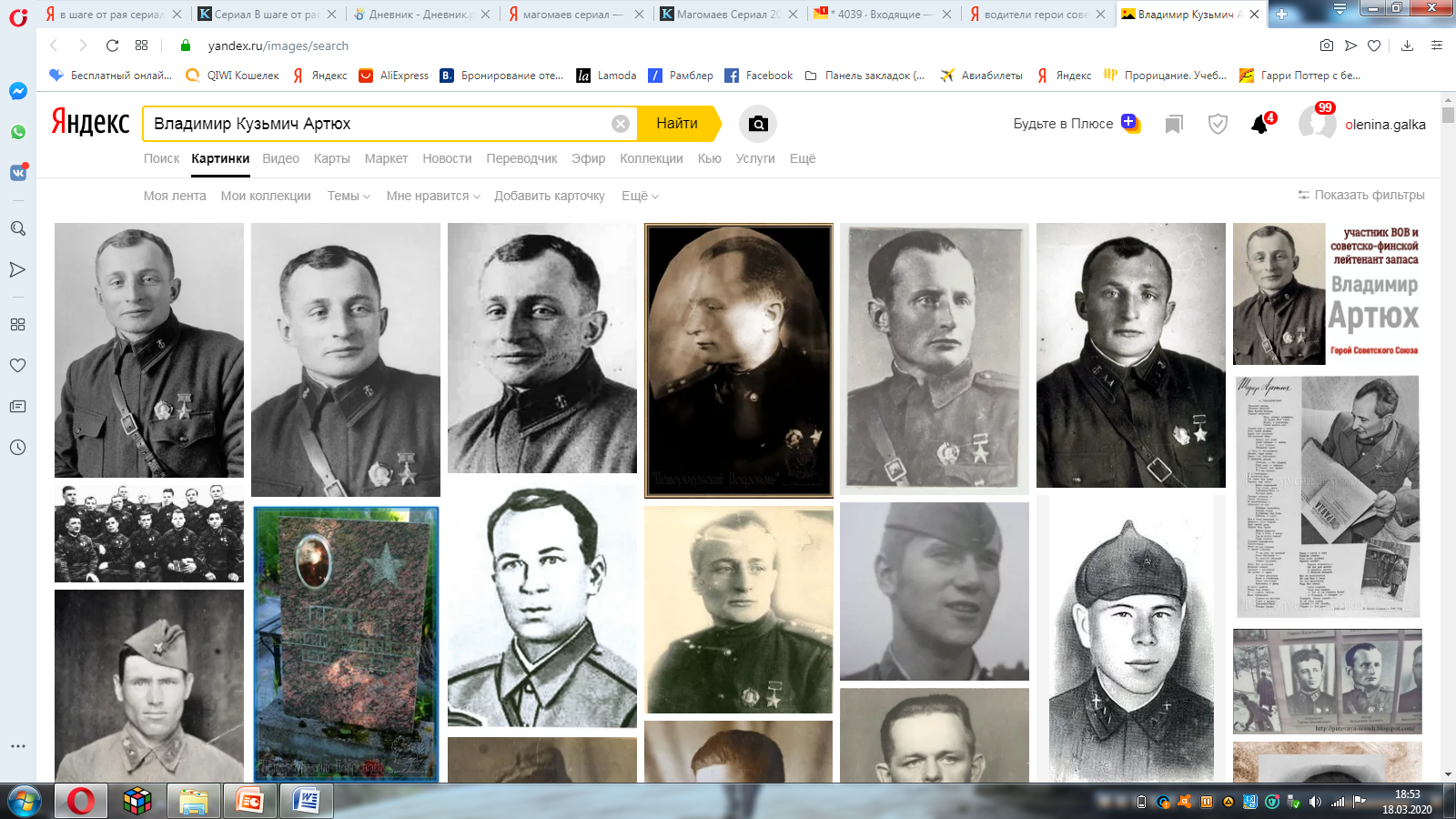 Родился: 7 сентября 1907 г., г. Вильнюс. Шофёр 7-го отдельного понтонно-мостового батальона, отличившийся на советско-финской войне 1939-1940 гг., героически доставивший под шквальным огнём противника понтон на другой берег реки Бурная и тем самым обеспечивший наступление всей группировки наших войск.В 1942 году Владимир Кузьмич Артюх окончил Ленинградское военно-инженерное училище, воевал на Ленинградском и Центральном фронтах. В 1945 году водитель-герой окончил Высшую офицерскую автомобильную школу. Оставил военную службу в звании лейтенанта. Жил и работал Ленинграде. Подвигу Владимира Кузьмича была посвящена поэма Александра Твардовского "Шофёр Артюх".Умер: 12 июня 1984 г. (76 лет), г. ЛенинградЕфимов Василий Мефодиевич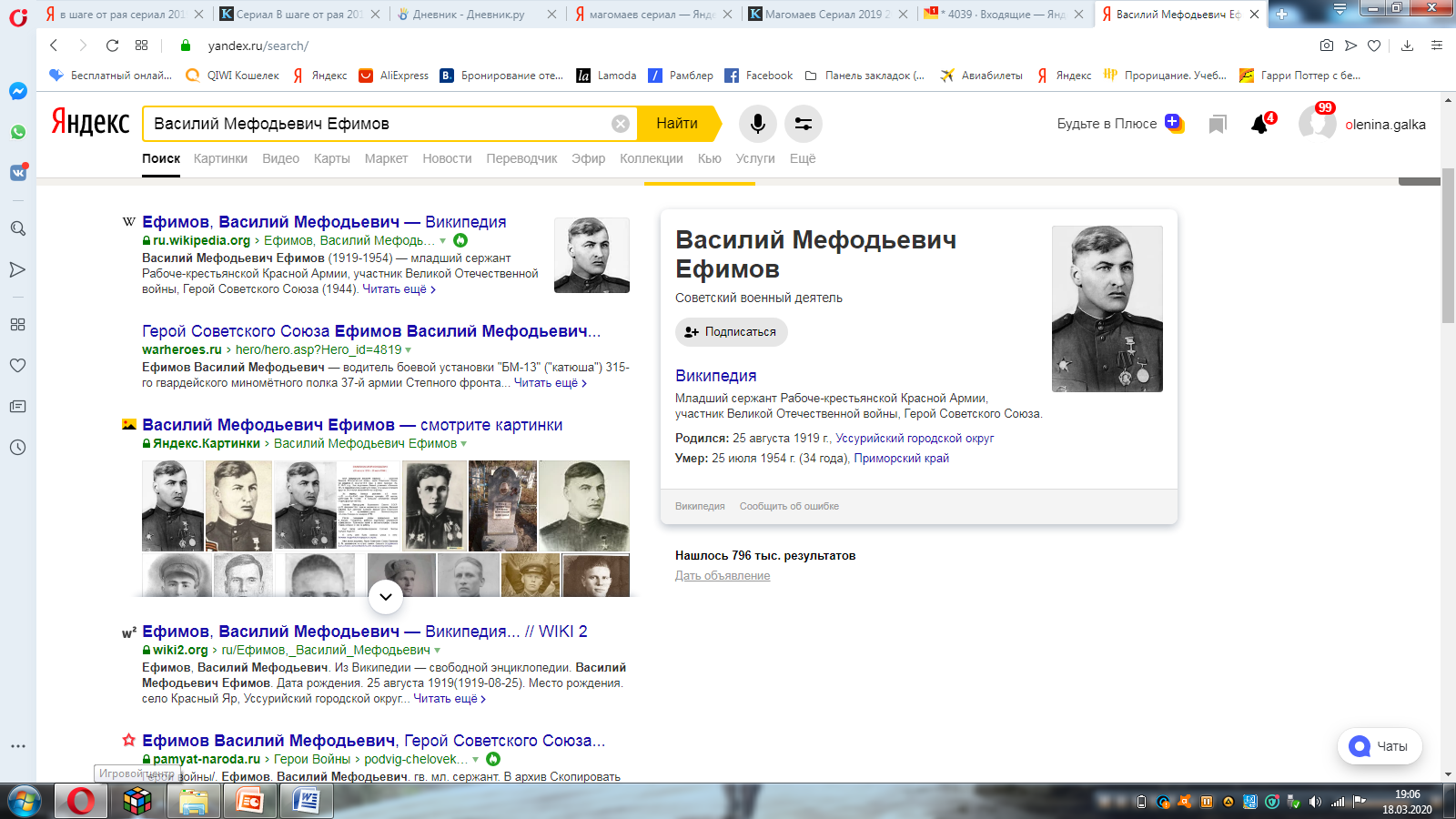 Родился: 25 августа 1919 г., Уссурийский городской округ Водитель установки 315 Гвардейского миномётного полка, уроженец Приморского края. При форсировании Днепра 14 раз он выводил свою установку на прямую наводку, подбил и сжёг два танка, две бронемашины, штурмовое орудие, произведя 107 залпов. Управляемая им миномётная установка уничтожила 16 танков, и большое число живой силы противника. Умер: 25 июля 1954 г. (34 года), Приморский край Залесов Прохор Денисович 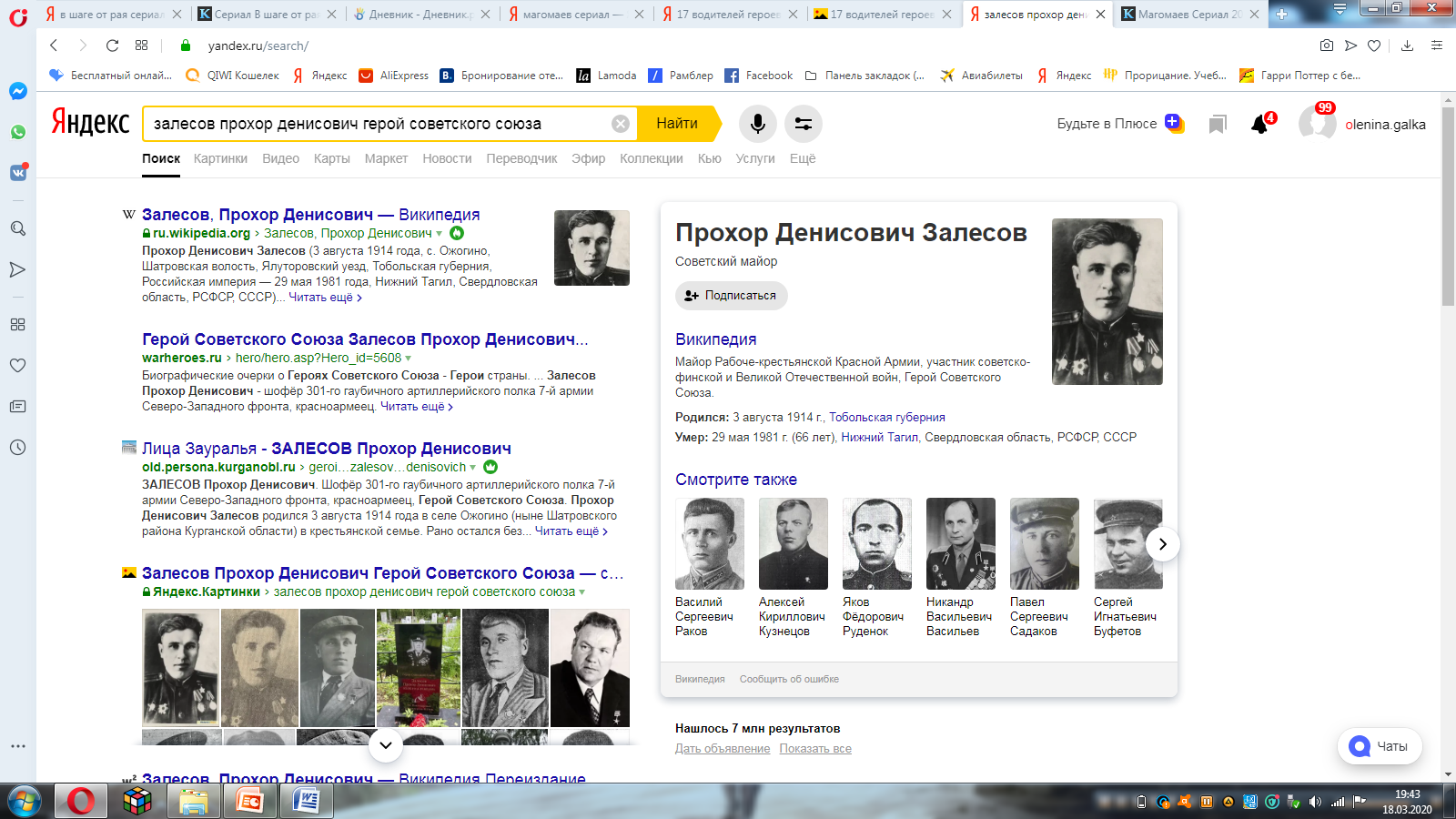 Родился: 3 августа 1914 г., Тобольская губерния Героем советско-финской войны является Залесов Прохор Денисович, шофёр 301-го гаубичного артиллерийского полка 7-й армии Северо-Западного фронта. Звания "Герой Советского Союза" был удостоен за то, что под обстрелом финской артиллерии загрузил машину и успешно доставил боеприпасы советским воинам. Когда началась Великая Отечественная война, ушёл на фронт добровольцем. Победу встретил в должности начальника 416-й полевой авторемонтной базы 4-й ударной армии Ленинградского фронта. В запас ушёл майором. Жил и работал в Нижнем Тагиле. Умер: 29 мая 1981 г. (66 лет), Нижний Тагил, Свердловская областьЗемляных Филимон Иосифович 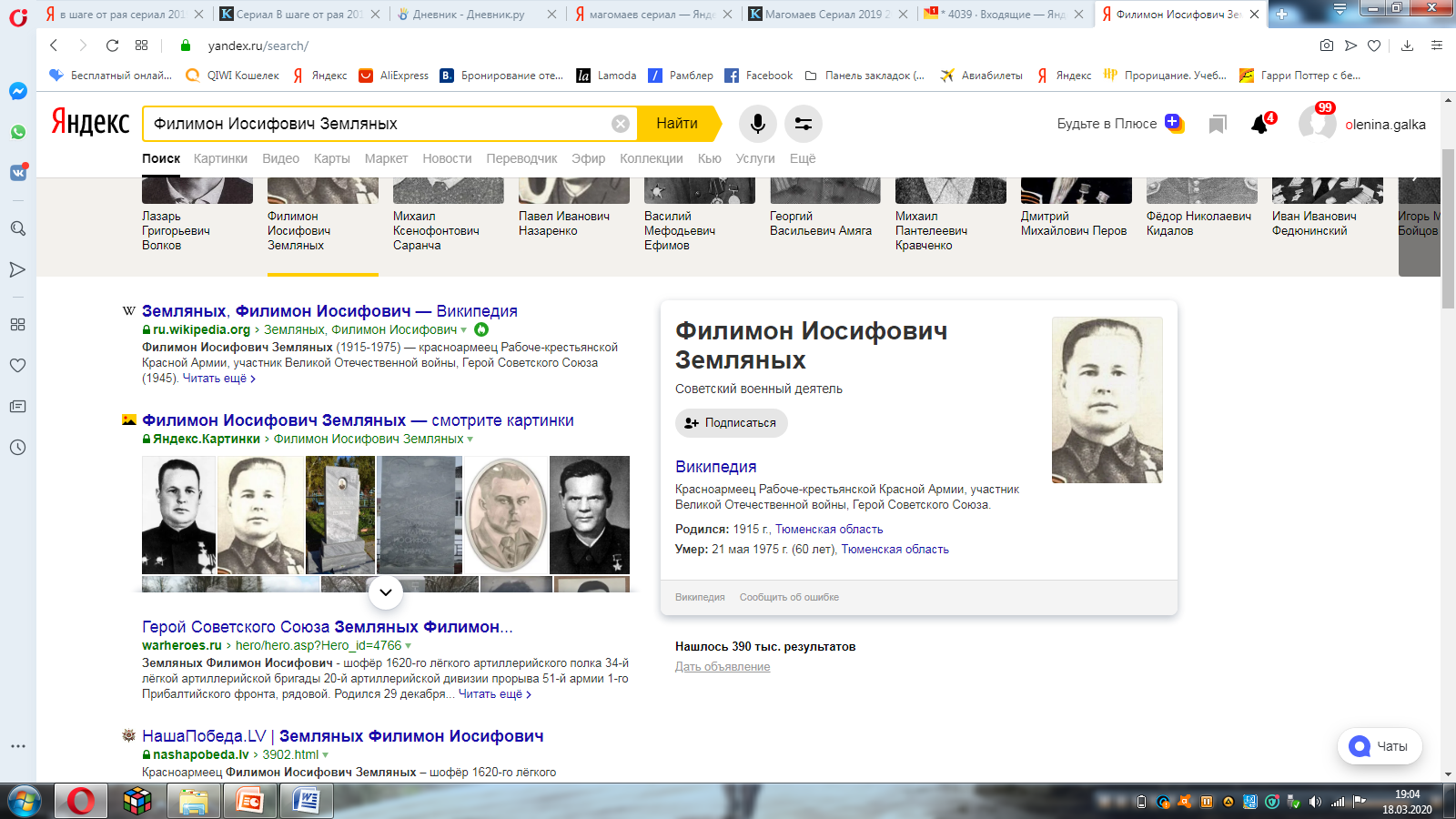 Родился: 1915 г., Тюменская область Водитель Земляных Филимон Иосифович, призванный в армию из Тюменской области, будучи шофёром 1020 артполка в бою у деревни Богаче (Латвия), когда вражеские танки вывели из строя весь состав орудийной бригады, сам встал к орудию и отбил вражескую атаку, подбив два танка. Под огнём противника он погрузил на автомашину раненых бойцов и офицеров и вывез их из под обстрела. Через несколько дней он заменил раненого наводчика, подбил ещё три фашистских танка. Умер: 21 мая 1975 г. (60 лет), Тюменская область Ильиных Иван Михайлович 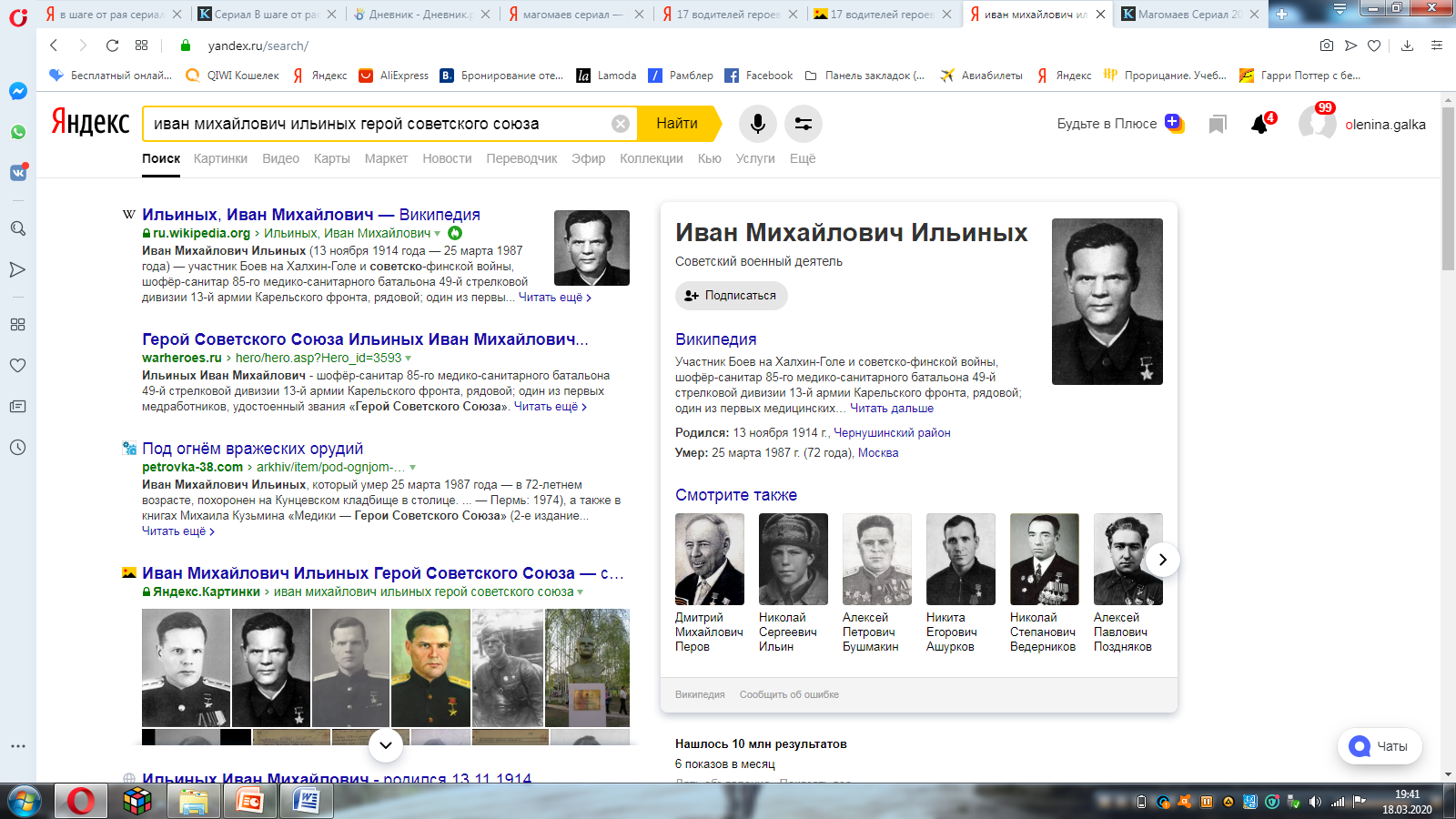 Родился: 13 ноября 1914 г., Чернушинский район Шофёр-санитар 85-го медико-санитарного батальона 49-й стрелковой дивизии 13-й армии Карельского фронта. Стоит отметить, что Иван Михайлович стал одним из первых медработников, удостоенных звания Герой Советского Союза. В декабре 1939 года он в районе незамерзающей реки Таппокен-Йоки под огнём противника, по наведённому советскими воинами понтонному мосту доставлял раненых с поля боя — всего он совершил четыре рейса. "За героический подвиг, проявленный при выполнении боевых заданий командования на фронте борьбы с финской белогвардейщиной", красноармейцу Ильиных Ивану Михайловичу в апреле 1940-го года было присвоено звание Героя Советского Союза. Во время Великой Отечественной войны Ильиных работал старшим госавтоинспектором в Москве, а после неё закончил школу автомехаников и до пенсии работал водителем в Москве, на автобазе №2. Умер: 25 марта 1987 г. (72 года), Москва Клюкин Василий Степанович 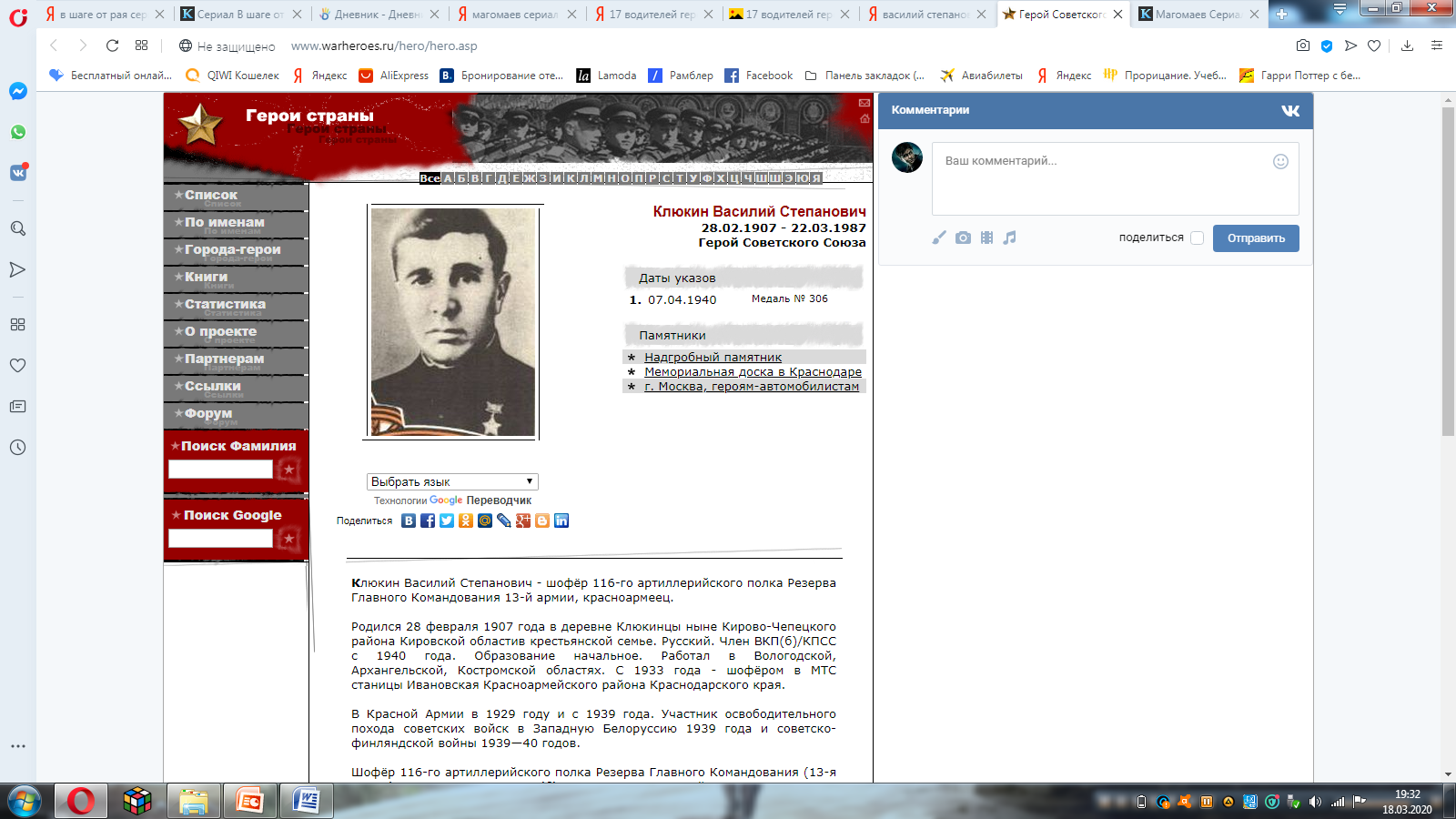 Родился: 28 февраля 1907 г., Кирово-Чепецкий район Есть свой шофёр-герой у столицы Кубани — именно в Краснодаре после войны жил и работал Герой Советского Союза, шофёр 116-го артиллерийского полка Резерва Главного Командования 13-й армии, красноармеец, который до войны работал шофёром в МТС станицы Ивановская Красноармейского района Краснодарского края. В декабре 1939 года он вывел колонну автомашин с боеприпасами из под огня противника, а также сумел затем вывезти раненых из опасной зоны и доставить их в госпиталь. Звания "Героя СССР" был удостоен в 1940-м году. Во время Великой Отечественной войны служил в системе НКВД СССР. На доме, в которым жил в Краснодаре Василий Степанович (улица Колхозная, 77), установлена мемориальная доска. Умер: 22 марта 1987 г. (80 лет), КраснодарКотенко Алексей Николаевич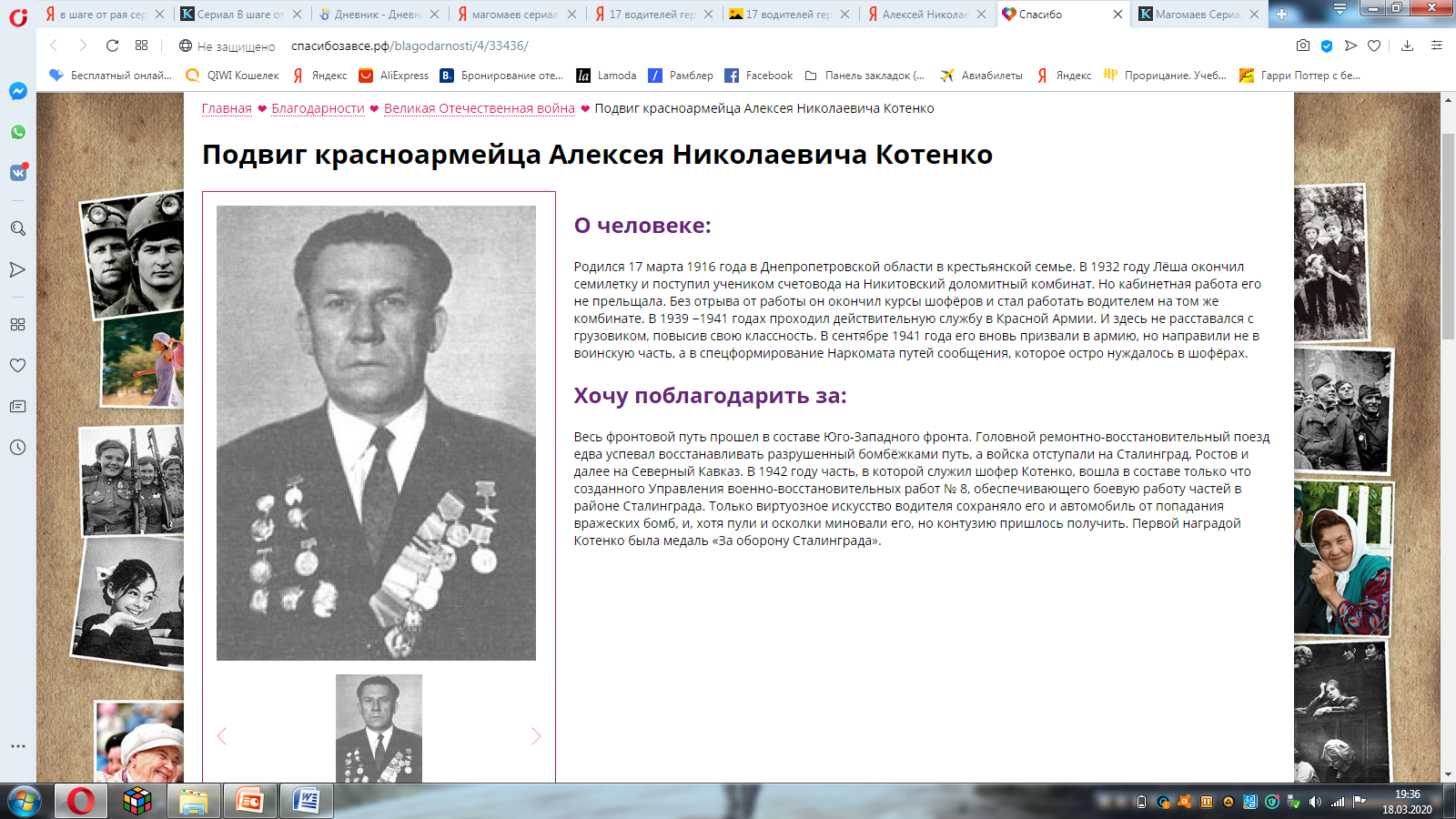 Родился: 4 марта 1916 г., Екатеринославская губерния Весь фронтовой путь прошёл в составе Юго-Западного фронта. Головной ремонтно-восстановительный поезд едва успевал восстанавливать разрушенный бомбёжками путь, а войска отступали на Сталинград, Ростов и далее на Северный Кавказ. В 1942 году часть, в которой служил шофёр, вошла в состав только что созданного Управления военно-восстановительных работ № 8, обеспечивающего боевую работу частей в районе Сталинграда. Только виртуозное искусство водителя сохраняло его и автомобиль от попадания вражеских бомб, и, хотя пули и осколки миновали его, но контузию он получил. Первой наградой Котенко А.Н. была медаль «За оборону Сталинграда». Умер: 19 июля 1986 г. (70 лет), Ростов-на-ДонуКраузе Геннадий Леонидович 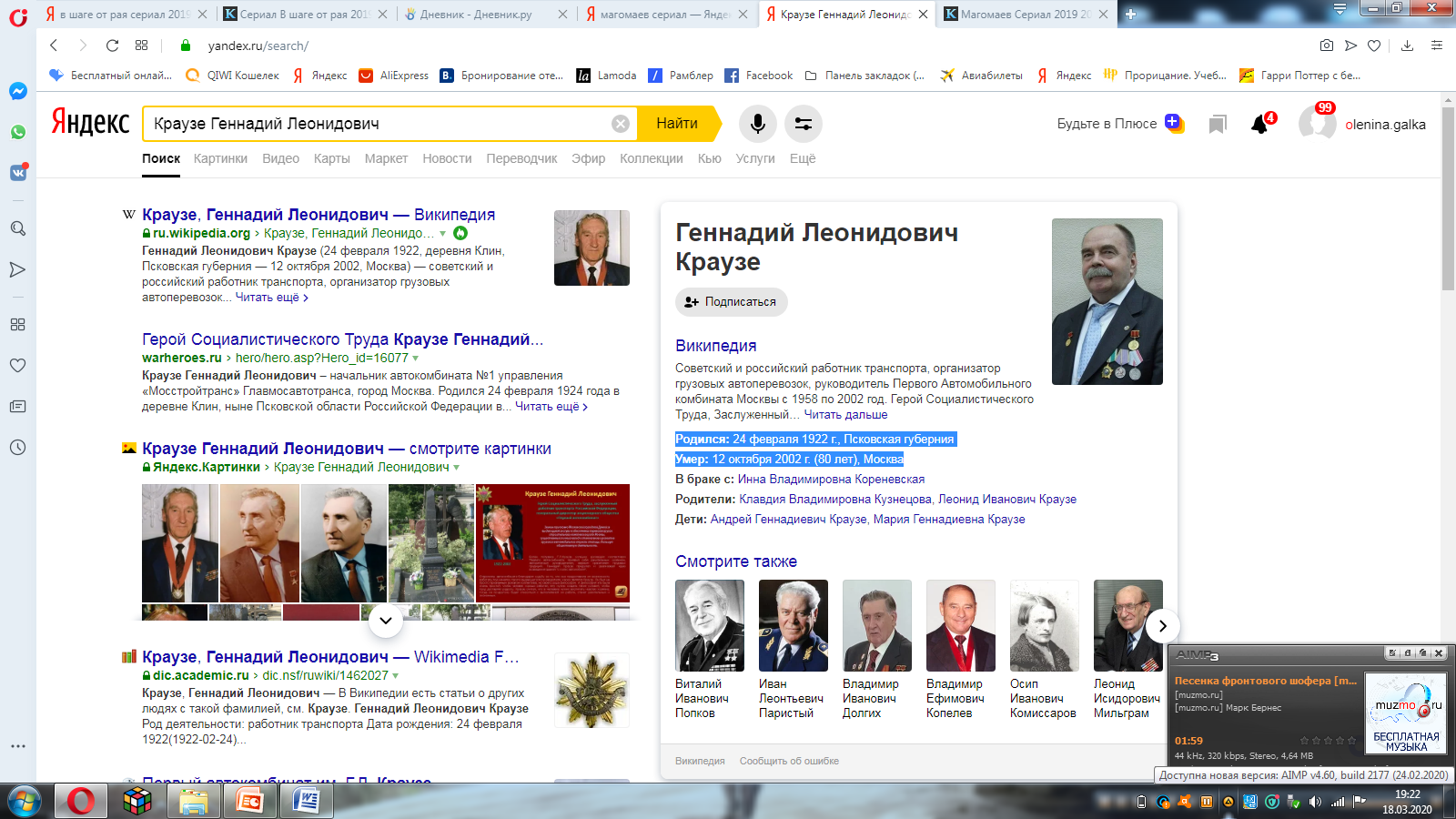 Родился: 24 февраля 1922 г., Псковская губерния Поистине легендарным считался известный всей стране автотранспортник, командир разведроты в годы Великой Отечественной войны, он проработал в системе автомобильного транспорта почти 60 лет, из них с 1948 года директором первого автокомбината города Москвы. Все автомобилисты СССР знали первый московский автокомбинат и его директора. Именно первый автокомбинат стал зачинателем применения передовых методов работы этой отрасли и, в частности, нового типа планирования, хозяйствования, бригадного подряда при перевозке грузов. Умер: 12 октября 2002 г. (80 лет), МоскваКривцов Александр Иванович 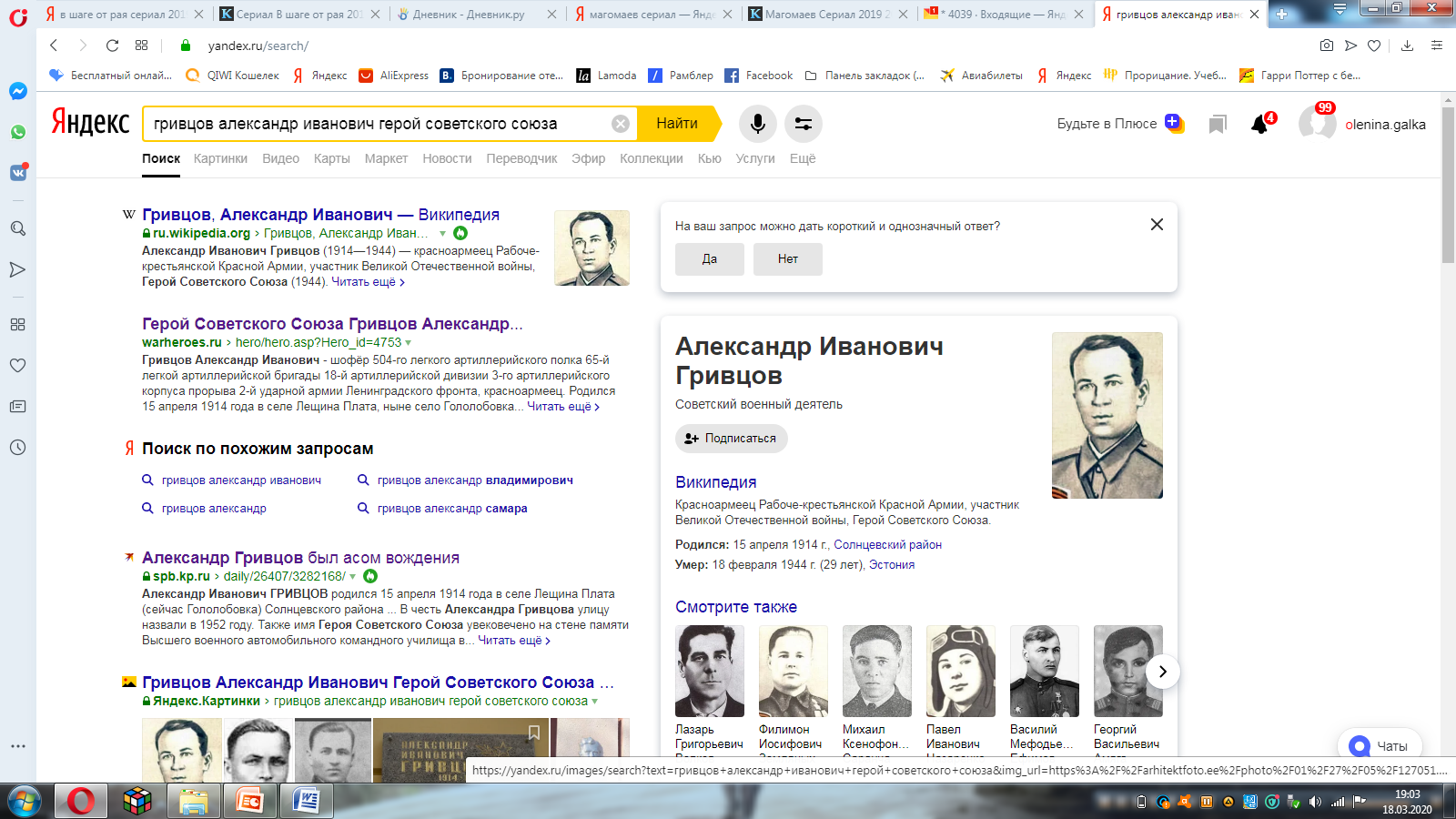 Родился: 15 апреля 1914 г., Солнцевский район Уроженец Курской области, шофёр 504 легкого артиллерийского полка. Звание Героя Советского Союза ему было присвоено за мужество и героизм, проявленные при доставке оружия и боеприпасов дивизиону, наглухо окруженному врагом. Под огнём врага по тонкому льду, рискуя жизнью, Гривцов А.И. перевез на другой берег весь боекомплект, что позволило артиллерийскому дивизиону выстоять в смертельной схватке с врагом и во многом помогло нашим войскам перейти в наступление. Погиб: 18 февраля 1944 г. (29 лет), Эстония Крюков Иван Игнатьевич 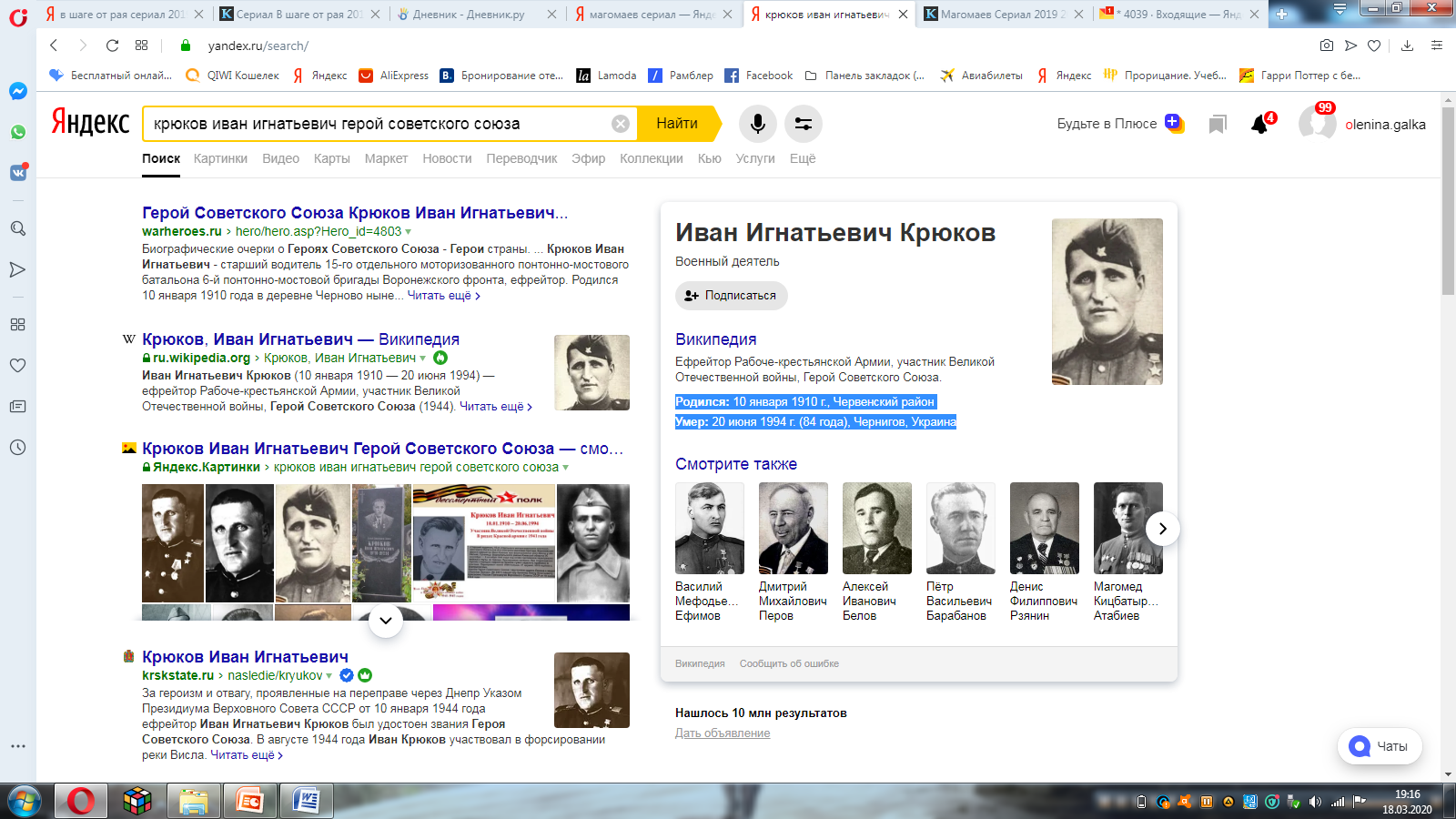 Родился: 10 января 1910 г., Червенский район Под ураганным огнем противника при форсировании Днепра у села Кауни на пароме неоднократно форсировал реку и перевез около двух с половиной тысяч бойцов, 47 орудий и 3750 ящиков с боеприпасами. При повреждении парома снарядом под ураганным огнем он сумел заделать пробоину и продолжал перевозить солдат и технику, способствуя своими героическими действиями успешному овладению плацдармом на другом берегу Днепра. Умер: 20 июня 1994 г. (84 года), Чернигов, Украина Мясников Михаил Иванович 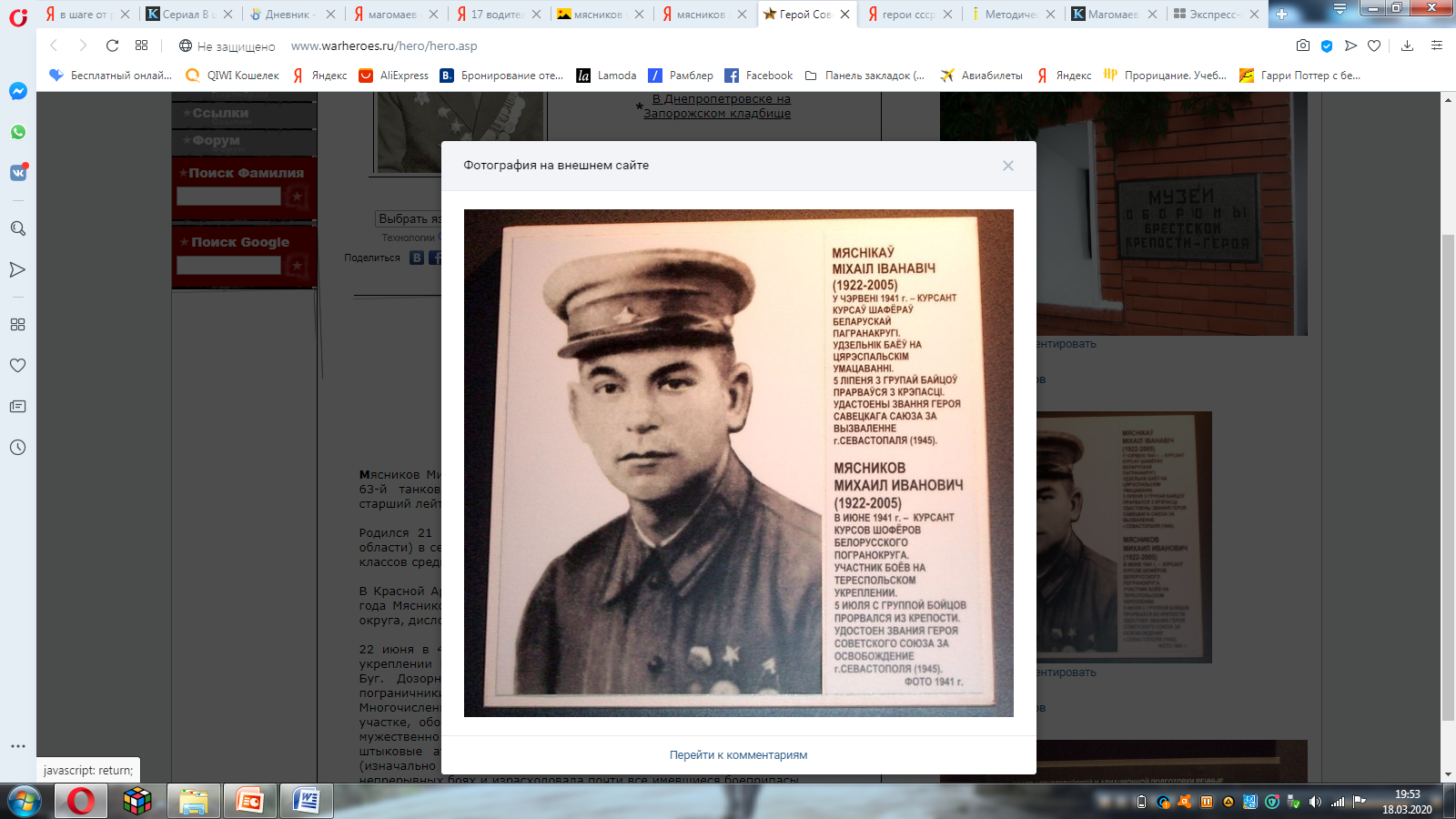 Родился: 21 ноября 1922 г., Колпна Заместитель командира танкового батальона 63-й танковой бригады Приморской армии 4-го Украинского фронта, старший лейтенант в годы Великой Отечественной войны, полковник Советской Армии. В июне 1941 года – курсант окружной школы шофёров Белорусского погранокруга, участник боёв на Тереспольском  укреплении. 5 июля с группой бойцов прорвался из Брестской крепости. Удостоен звания Героя Советского Союза за освобождение г. Севастополя (1945 г.). Полковник Советской Армии. Умер: 25 июня 2005 г. (82 года), ДнепрНазаренко Павел Иванович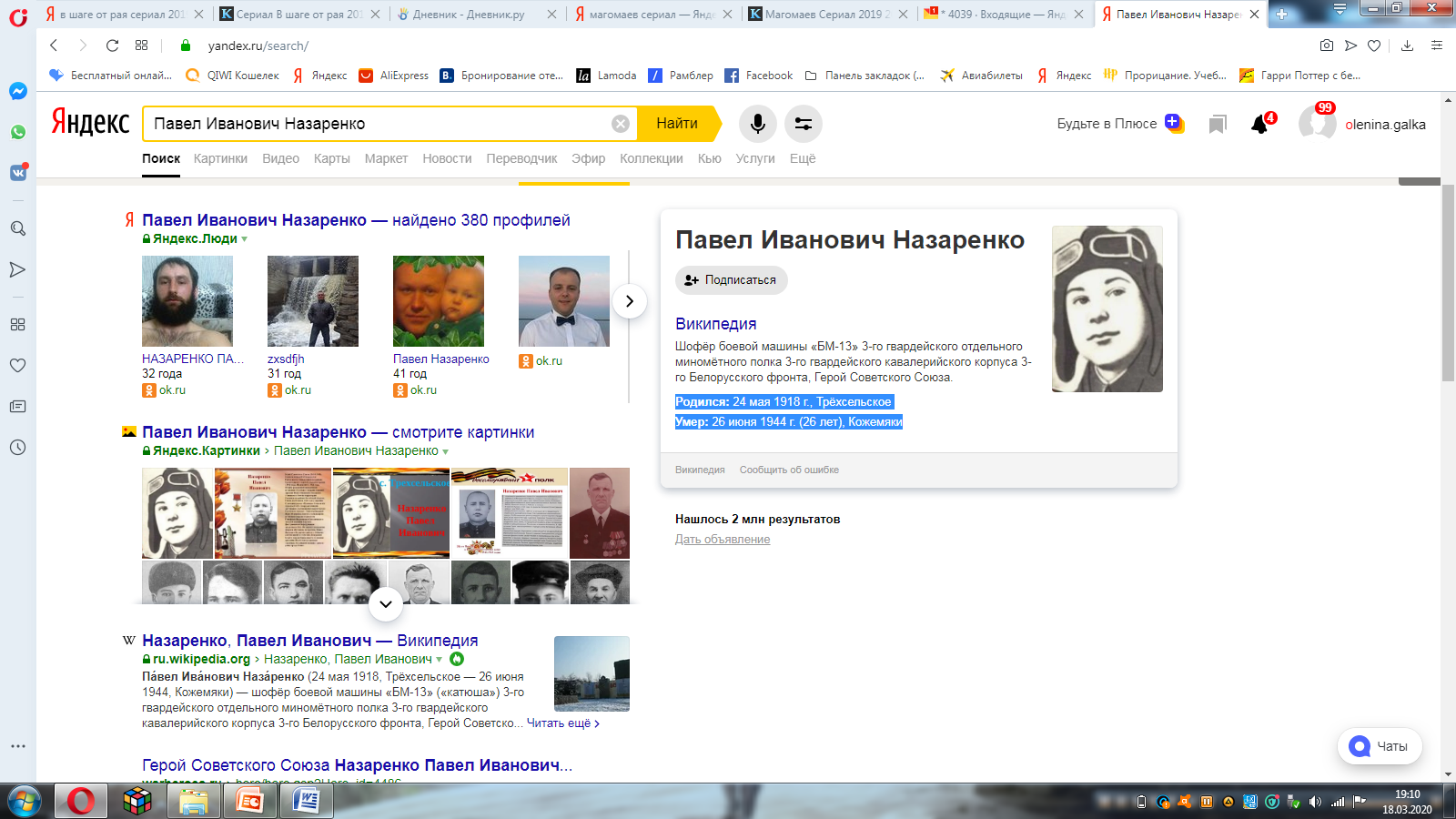 Родился: 24 мая 1918 г., Трёхсельское Шофер 3 Гвардейского миномётного полка гвардии сержант Назаренко Павел Иванович . Когда минометная батарея, в которой он служил, попала в окружение, будучи тяжело раненым, он продолжал героические отражать атаки и погиб в горящей машине. Погиб: 26 июня 1944 г. (26 лет), КожемякиПеров Дмитрий Михайлович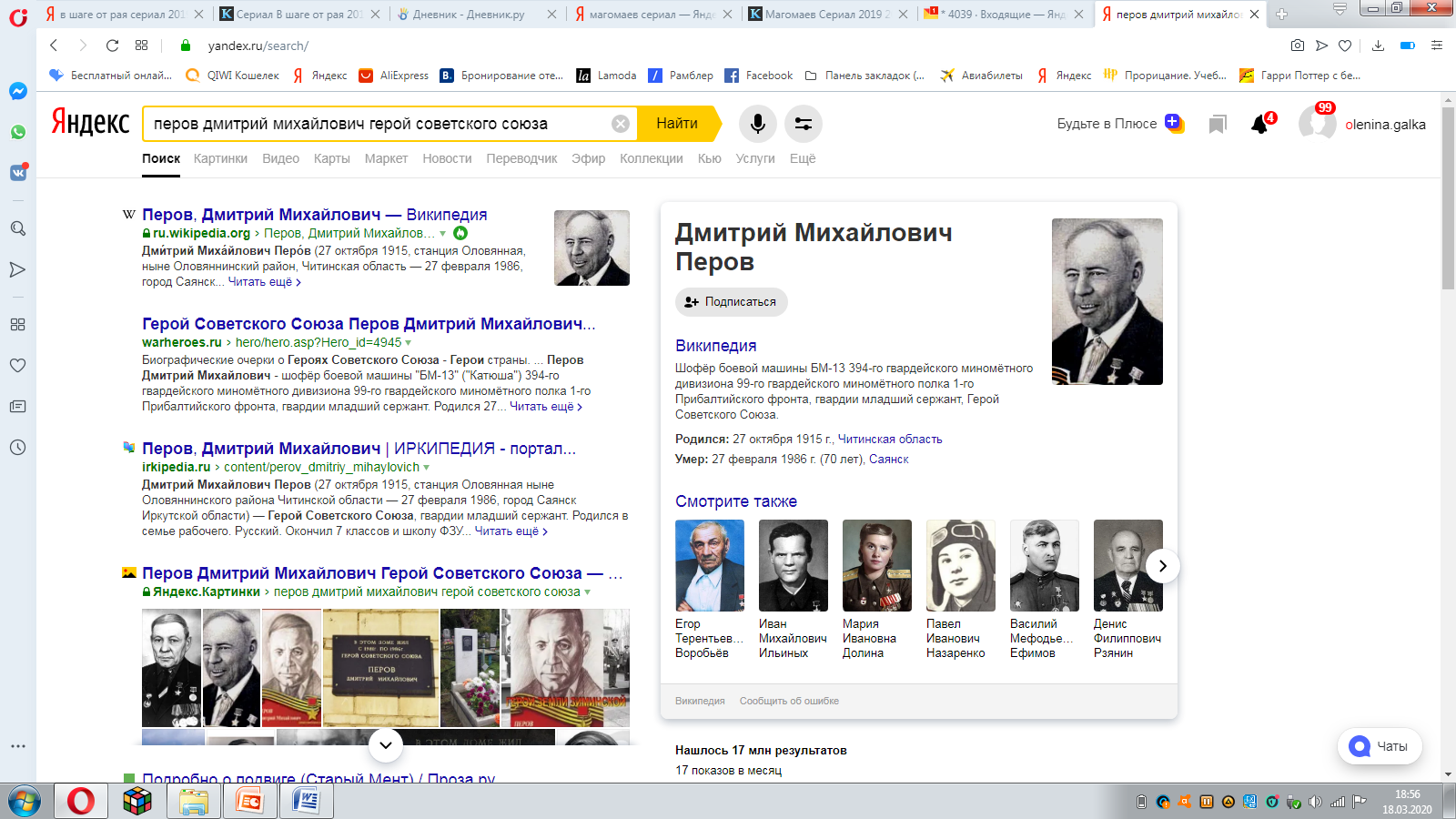 Родился: 27 октября 1915 г., Читинская область. Военный водитель, совершивший героический подвиг при спасении 4-х реактивных установок и большого количества запаса снарядов к ним. Умер: 27 февраля 1986 г. (70 лет), Саянск.Рзянин Денис Филиппович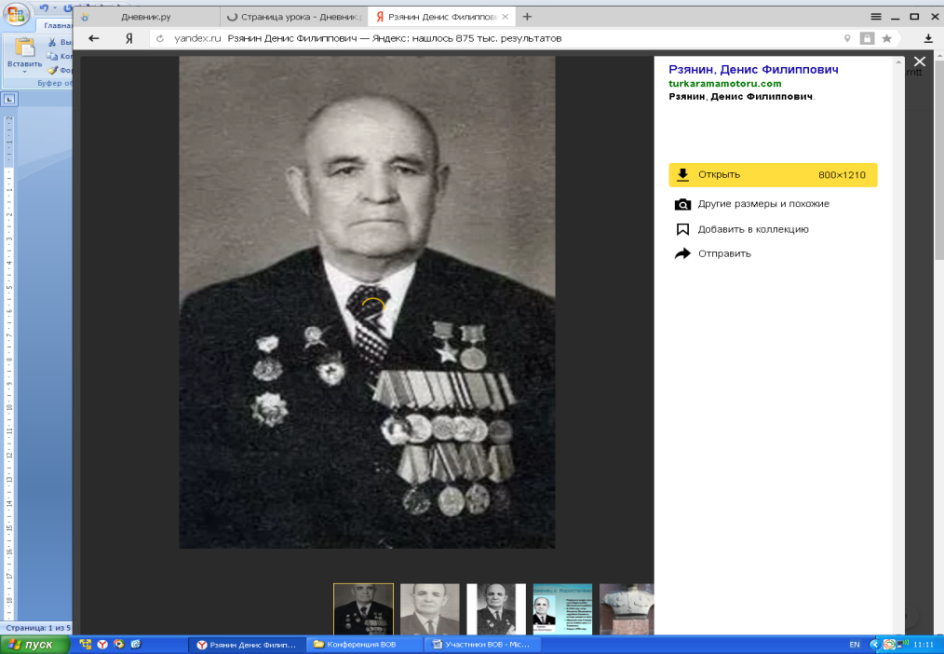 Родился: 1 сентября 1910 г., в с. Коростелёве Мучкапского района Тамбовской области. В Красной Армии был с 1942 года, член КПСС. Участвовал в Великой Отечественной войне на Воронежском, 3-м Украинском и Юго-Западном фронтах в составе 35-го гвардейского миномётного полка в звании младшего сержанта. Имел ранение. Шофер 245 Гвардейского минометного дивизиона при переправе через реку Днепр, когда паром был повреждён вражеским снарядом, под огнём противника сумел ликвидировать пробоину, спас от подтопления боевые машины, что способствовало успешному продвижению полка на берег, занятый гитлеровцами , где наши войска захватили стратегический плацдарм. 22 февраля 1944 года присвоено звание Героя Советского Союза за участие в отражении контратак противника на захваченном плацдарме, под огнём 17 ноября 1943 года переправил гвардейский миномёт «катюша» через Днепр. Награждён орденом Красной Звезды и медалями. После войны работал в Ташкенте.Умер: 6 декабря 1989 г. (79 лет), Ташкент, Узбекская ССРСамодеев Иван Андреевич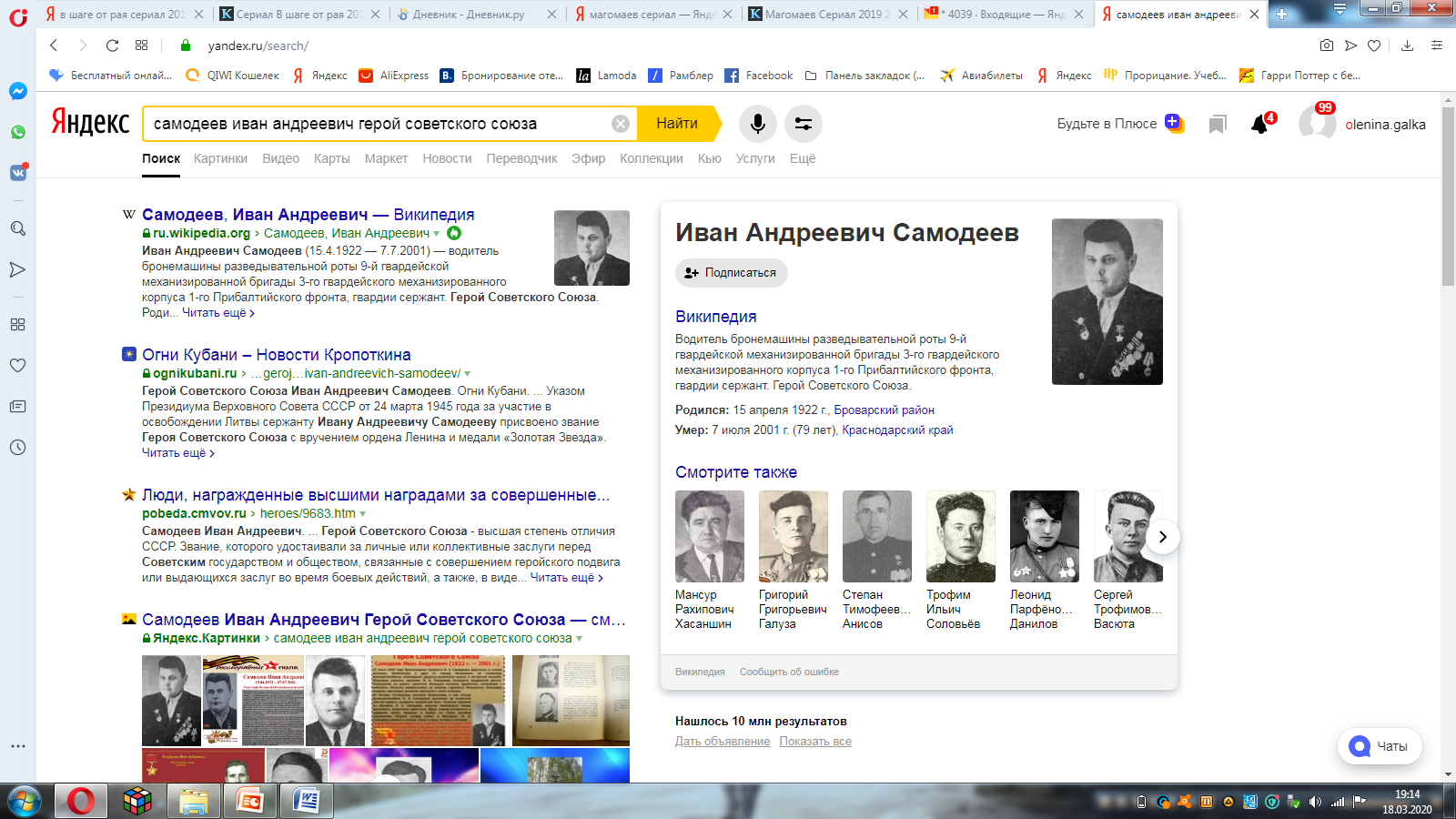 Родился: 15 апреля 1922 г., Броварский район Водитель боевой машины вместе с командиром бронемашины первым ворвался в город Елгава и не только разминировал мост, чем обеспечил переправу наших войск, но и, преследуя противника, уничтожил значительное количество живой силы и техники гитлеровцев. Умер: 7 июля 2001 г. (79 лет), Краснодарский край Суслов Алексей Николаевич 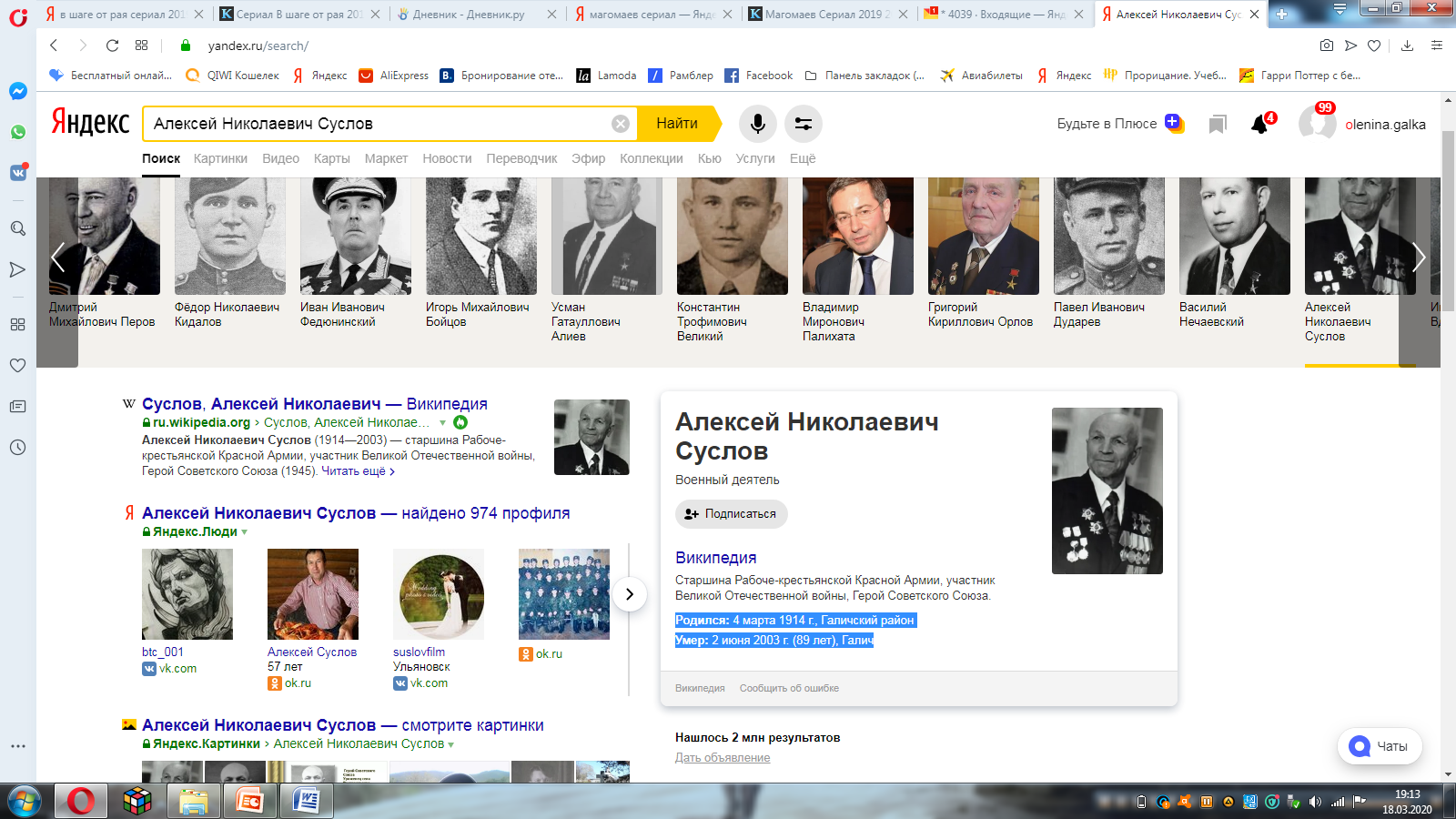 Родился: 4 марта 1914 г., Галичский район При прорыве глубоко эшелонированный обороны противника на южной окраине города Иновроцлав (Польша) механик-водитель Гвардейского самоходного артиллерийского полка гвардии старшина Суслов А.Н. первым ворвался в расположение противника, умело маневрируя, уничтожил несколько его огневых точек, вывел из строя значительное число гитлеровцев, что позволило войскам ворваться в город и освободить его. Умер: 2 июня 2003 г. (89 лет), Галич Терлецкий Владимир Николаевич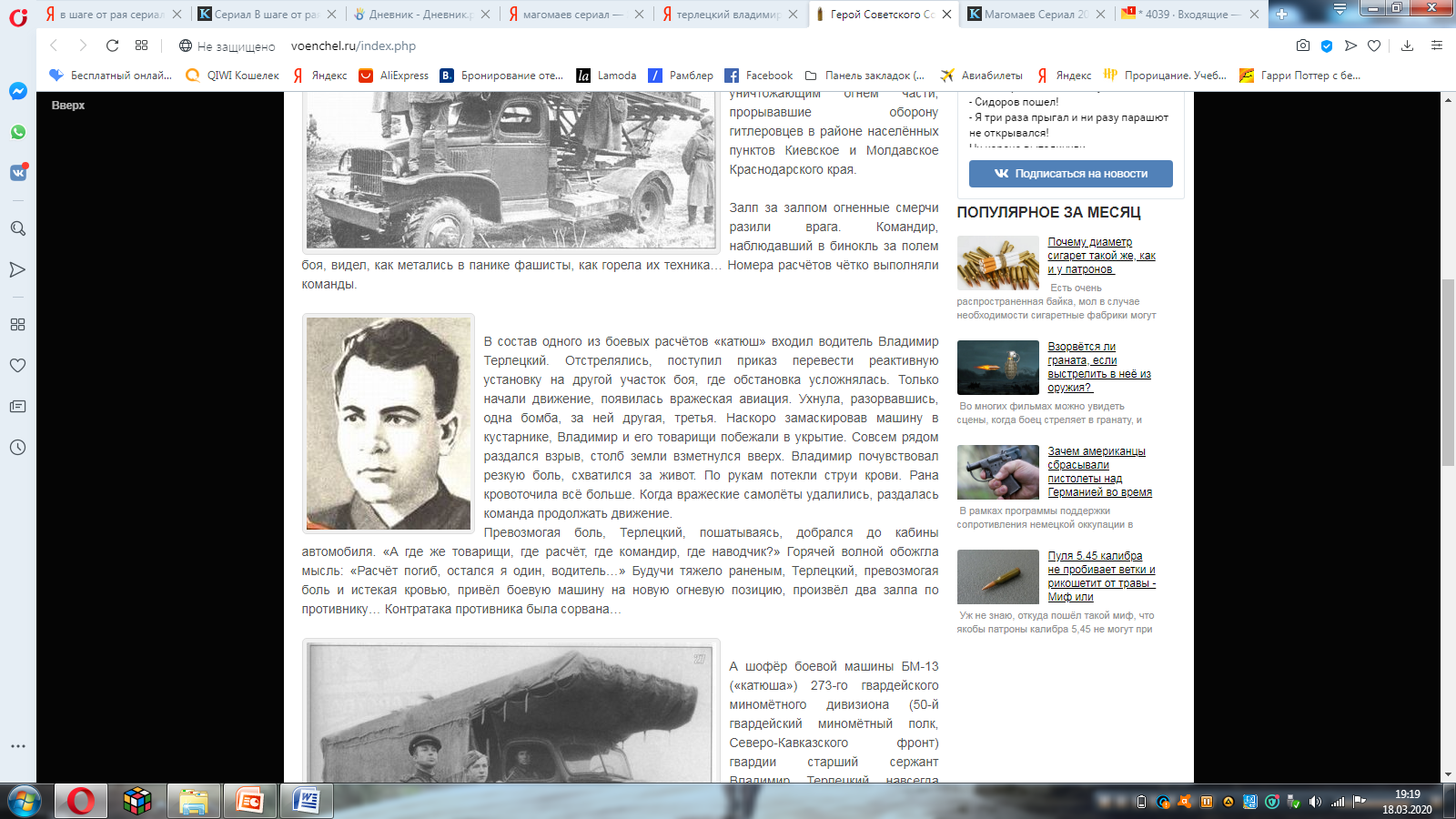 Родился: 23 апреля 1918 г., Погребище, Бердичевский уезд, Киевская губерния, Украина Шофёр боевой машины старший сержант Терлецкий В.Н. (родом из Винницкой области) в бою за населенный пункт Полтавская Краснодарского края получил тяжёлое ранение. Но он продолжал вести свою «Катюшу» в самую гущу скопления врага, подавив огнём большое количество техники и живой силы противника, внеся тем самым решающий вклад в прорыв наших войск на этом направлении.Погиб: 28 мая 1943 г. (25 лет), Краснодарский крайГлава 2. Земляки - военные шофёрыКашлин Александр ВасильевичРодился в 1912 году в с. Гавриловка Сампурского района  Тамбовской области. После школы окончил курсы трактористов. До войны работал трактористом в Сампурской МТС. В 1938 году окончил курсы шофёров и стал работать в своём селе Гавриловка.В 1939-1940 годах участвовал в освобождении Западной Украины, Белоруссии, Бессарабии в качестве военного шофёра. Участвовал в войне с белофиннами.Демобилизовался в 1940 году и, вернувшись на родину, работал шофёром в Сампурском исполкоме.Участвовал в Великой Отечественной войне с первых дней в 6-ой гвардейской армии под Курском. Участвовал в освобождении городов Белгорода, Курска, Сталинграда. Награждён медалями «За отвагу», «Отличный шофёр», «За оборону Сталинграда», «За победу над Германией». Войну закончил в звании ефрейтора.После войны жил в Котовске, работал во Дворце культуры киномехаником.В 1973 году ушёл на заслуженный отдых.Комаров Андрей ИвановичРодился в 1914 году в с. Малое Пичаево Моршанского района Тамбовской области. До службы в армии работал в колхозе. Участвовал в Великой Отечественной войне с 1941 года, воевал на 1-м Украинском, Западном и Северо-Западном фронтах в составе 39-й отдельной курсантской стрелковой бригады, был политруком отдельной автомобильной роты, заместителем командира 1-го батальона 133-й стрелковой дивизии. После ранения был направлен заместителем командира отдельного батальона в 26-ю стрелковую дивизию Одесского военного округа в г. Первомайск.Закончил Высший военный педагогический институт                                    им. М.И. Калинина, затем аспирантуру. Работал в Тамбовском Краснознамённом ордена Ленина военном авиационном радиотехническом училище.В 1961 году демобилизовался в запас в звании подполковника, работал ассистентом на кафедре общественных наук в Тамбовском институте химического машиностроения. Кандидат исторических наук, доцент.В 1978 году ушёл на заслуженный отдых.Глава 3. Земляки-автомеханики, участники Великой Отечественной войныПустовалов Алексей Михайлович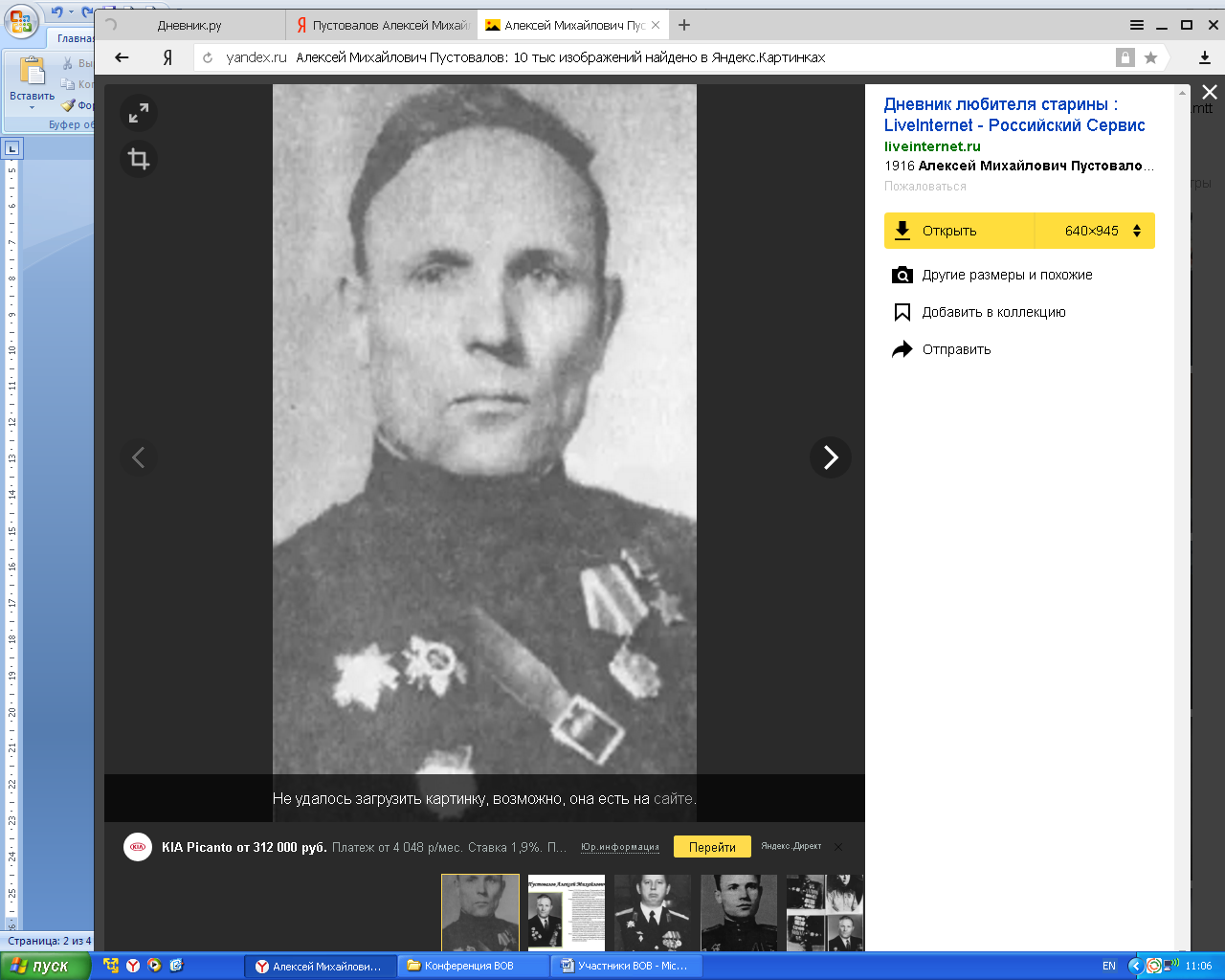 Родился: в 1916 году в с. Львове Токарёвского района Тамбовской области. До войны работал автомехаником. В Красной Армии был с 1936 года, член КПСС. Участвовал в Великой Отечественной войне с первых дней. Окончил Горьковское Танковое училище, был командиром танка.13 сентября 1944 года было присвоено звание Героя Советского Союза за смелость и находчивость в боях при ликвидации вражеской группировки войск в районе Корсунь-Шевченковский. Награждён орденами Ленина, Отечественной войны 1-й и 2-й степени, медалями.После войны жил и работал в Клину.Умер: 28 мая 1981 года.Солнцев Михаил Степанович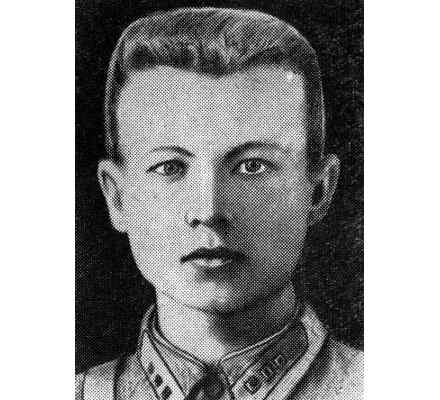 Родился: 20 июня 1922 году в с. Ковали Каневского района Киевской области. С 1926 по 1934 годы воспитывался в Нарядинском детском доме. В 1934 году был взят под опеку в с. Таракса Пичаевского района Тамбовской области в семью Ивана Михайловича и Анастасии Ивановны Пенкиных. После школы поступил в Тамбовский автомобильный техникум, но успел закончить только 2 курса.26 июня 1941 года был призван в Красную армию. После досрочного окончания Ульяновского танкового училища с мая 1942 года по январь 1945 года участвовал в Великой Отечественной войне командиром 23-й гвардейской отдельной Ельнинской танковой бригады в звании старшего лейтенанта. Участвовал в боях за Могилёв, Минск, крепость Осовец, город Замбров, был трижды ранен. Был награждён орденом Александра Невского, двумя орденами Красной Звезды, медалью «За отвагу».14 января 1945 года надо было выбить врага из посёлка Годова (Польша). В ходе боя танк провалился под лёд, но экипаж успел уничтожить 2 орудия, противотанковую пушку с тягачом и 20 гитлеровцев. Огнём из пулемёта М.С. Солнцев прикрывал отход экипажа, а при попытке собственного отхода был ранен и схвачен гитлеровцами. Фашисты подвергли его зверским пыткам, но коммунист Михаил Солнцев не проронил ни слова и был заживо сожжён. 19 апреля 1945 года было посмертно присвоено звание Героя Советского Союза. Похоронен в Польше в г. Маков-Мазовецкий Варшавского воеводства на Советском кладбище.В память о подвигах М.С. Солнцев навечно зачислен в списки личного состава части, в которой служил. В части учрежден вымпел имени Михаила Солнцева. Молодые воины клянутся служить Родине так, как служил Михаил Солнцев.Имя героя носит Тамбовский автотранспортный техникум (ныне колледж им. М.С. Солнцева), в ноябре 1971 года на здании техникума была установлена мемориальная доска. Учащиеся колледжа создали уголок героя, где хранятся материалы о его жизни.В 1975 году совхоз «Докучаевский» Первомайского района Крымской области навечно включил в состав рабочих совхоза  М.С. Солнцева. Зарплату его отчисляли в Фонд Мира.В 1982 году по предложению Тамбовского областного отделения Всесоюзного общества филателистов в память о М. Солнцеве был выпущен художественный маркированный конвертЗаключениеС годами всё меньше живых свидетелей войны, тех, кто мог бы поделиться своими воспоминаниями о событиях Великой Отечественной с внуками и правнуками. Нашему поколению остаются рассказы их близких, архивы, фотографии. Водители военных лет проехали на своих "газиках" да ЗИС-ах сотни тысяч километров по дорогам войны в разное время года. Дождливые были ли дни, морозные ли, а летом палило солнце над головой — для водителей не было выходных дней. Они возили свой груз каждый день, приближая день Победы. Зарубцовываются раны, нанесённые войной. Но всегда будут помнить люди те суровые годы, помнить тех, кто ковал победу. И неважно, что многие фронтовые шофёры не совершили подвигов. Важно другое: они, как и все советские люди, своими действиями на фронте добывали Родине великую Победу. Они выстояли, выдержали все тяготы и невзгоды. Это тоже героизм. Каждый человек, живущий в нашей стране  должен помнить тех, кто подарил им этот прекрасный, солнечный и мирный день. Тех, кто отдал свои жизни за великое дело – борьбу с мировым злом в лице фашизма. Подвиги шофёров будут служить для нас примером стойкости, мужества, чувства великого долга перед своим народом, примером жизни настоящего Человека.Литература1. Л.Г. Дьячков. Наша гордость и слава. – Воронеж: Центрально-Чернозёмное книжное издательство, 1968 г.2. Поколение, опалённое войной, - Тамбов: Пролетарский светоч, 1995.3. https://abs-magazine.ru/article/frontovim-shoferam-posvyaschaetsya4. https://ru.wikipedia.org/wiki/ 5.https://www.zrkuban.ru/article/Shofery---geroi-vojny-Voditeli-stavshie-Gerojami-Sovetskogo-Sojuza 